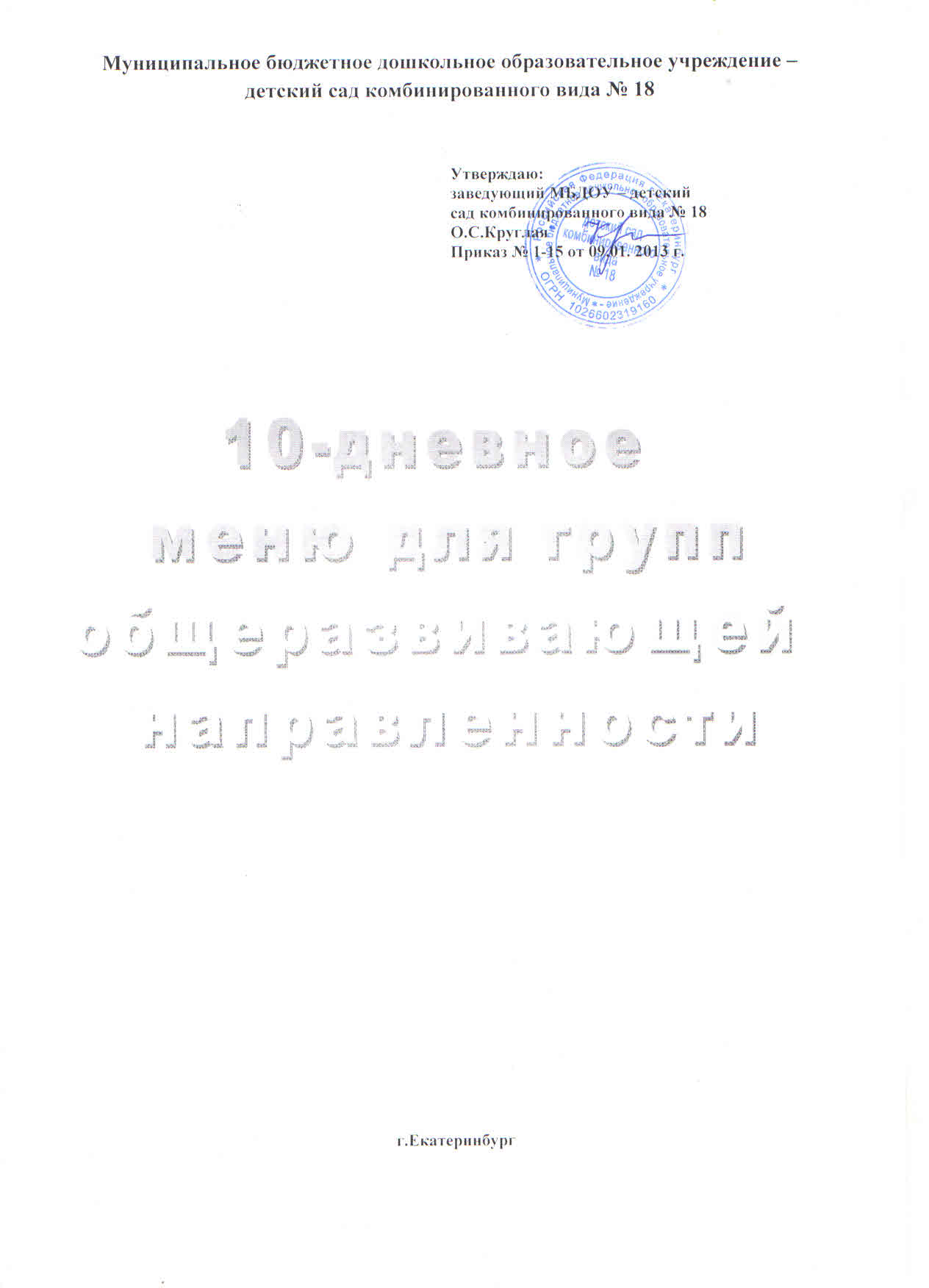 Муниципальное бюджетное дошкольное образовательное учреждение – детский сад комбинированного вида № 18УТВЕРЖДАЮ:заведующий  МБДОУ___________ О.С.КруглаяПриказ № 1-15 от 09.01. 2013г. ПЕРВЫЙ ДЕНЬясли-сад Муниципальное бюджетное дошкольное образовательное учреждение – детский сад комбинированного вида № 18УТВЕРЖДАЮ:заведующий  МБДОУ___________ О.С.КруглаяПриказ № 1-15 от 09.01. 2013г. ВТОРОЙ ДЕНЬясли-сад Муниципальное бюджетное дошкольное образовательное учреждение – детский сад комбинированного вида № 18УТВЕРЖДАЮ:заведующий  МБДОУ___________ О.С.КруглаяПриказ № 1-15 от 09.01. 2013г. ТРЕТИЙ ДЕНЬясли-сад Муниципальное бюджетное дошкольное образовательное учреждение – детский сад комбинированного вида № 18УТВЕРЖДАЮ:заведующий  МБДОУ___________ О.С.КруглаяПриказ № 1-15 от 09.01. 2013г. ЧЕТВЁРТЫЙ ДЕНЬясли-сад Муниципальное бюджетное дошкольное образовательное учреждение – детский сад комбинированного вида № 18УТВЕРЖДАЮ:заведующий  МБДОУ___________ О.С.КруглаяПриказ № 1-15 от 09.01. 2013г. ПЯТЫЙ ДЕНЬясли-сад Муниципальное бюджетное дошкольное образовательное учреждение – детский сад комбинированного вида № 18УТВЕРЖДАЮ:заведующий  МБДОУ___________ О.С.КруглаяПриказ № 1-15 от 09.01. 2013г. ШЕСТОЙ ДЕНЬясли-сад Муниципальное бюджетное дошкольное образовательное учреждение – детский сад комбинированного вида № 18УТВЕРЖДАЮ:заведующий  МБДОУ___________ О.С.КруглаяПриказ № 1-15 от 09.01. 2013г. СЕДЬМОЙ ДЕНЬясли-сад Муниципальное бюджетное дошкольное образовательное учреждение – детский сад комбинированного вида № 18УТВЕРЖДАЮ:заведующий  МБДОУ___________ О.С.КруглаяПриказ № 1-15 от 09.01. 2013г. ВОСЬМОЙ ДЕНЬясли-сад Муниципальное бюджетное дошкольное образовательное учреждение – детский сад комбинированного вида № 18УТВЕРЖДАЮ:заведующий  МБДОУ___________ О.С.КруглаяПриказ № 1-15 от 09.01. 2013г. ДЕВЯТЫЙ ДЕНЬясли-сад Муниципальное бюджетное дошкольное образовательное учреждение – детский сад комбинированного вида № 18УТВЕРЖДАЮ:заведующий  МБДОУ___________ О.С.КруглаяПриказ № 1-15 от 09.01. 2013г. ДЕСЯТЫЙ ДЕНЬясли-сад № тех.картыНаименование блюдВыходгБелкигЖирыгУглеводыгЭЦ ккалЗавтракЗавтракЗавтракЗавтракЗавтракЗавтракЗавтрак14/4Каша ячневая150/2006,05,330,719510/10Чай 150/2000,00,09,1351/13Батон с маслом50/103,97,723,518110:0010:0010:0010:0010:0010:0010:0019/10Фрукты100/1800,40,49,842,68ИтогоИтогоИтого10,313,473,1453,68ОбедОбедОбедОбедОбедОбедОбед31/1Салат из отварного картофеля с огурцами и растительным маслом30/600,94,15,8642/2Борщ со сметаной150/2001,74,310,38744/3Каша гречневая рассыпчатая с овощами100/1508,66,837,82506/10Компот из сухофруктов150/2000,50,018,3728/13Хлеб ржаной30/402.640,4813,3669,5119/13Хлеб пшеничный 201,320,129,8446,64ИтогоИтогоИтого15,6615,895,4589,15Полдник Полдник Полдник Полдник Полдник Полдник Полдник 2/6Омлет запечённый или паровой80/1007,810,51,41312/10Чай 150/2000,00,09,135Хлеб пшеничный обогащённый Валетек 8201,320,129,8446,64Пряник 402,02,429,6164ИтогоИтогоИтого11,1213,0249,94376,64Итого за деньИтого за деньИтого за день37,0842,22218,441419,47№ тех.картыНаименование блюдВыходгБелкигЖирыгУглеводыгЭЦ ккалЭЦ ккалЗавтракЗавтракЗавтракЗавтракЗавтракЗавтракЗавтракЗавтрак9/5Запеканка из творога со сгущённым молоком100/15016,99,613,22092095/10Кофейный напиток с молоком150/2003,02,913,489894/13Батон с маслом и сыром30/5/105,06,614,113713710:0010:0010:0010:0010:0010:0010:0010:0020/10Сок 80/1000,40,49,842,6842,68ИтогоИтогоИтого25,319.550,5477.68477.68ОбедОбедОбедОбедОбедОбедОбедОбед10/1Салат из моркови с растительным маслом30/600,70,46,664,064,016/2Суп картофельный с крупой 150/2002,74,416,311711731/8Голубцы с мясом говядины и рисом (ленивые) без соуса60/807,585,205,2498,5198,516/10Компот из сухофруктов150/2000,50,018,372728/13Хлеб ржаной402,640,4813,3613,3669,516/11Сметана 1/1/3Чеснок ИтогоИтогоИтого18.6210.4859,8421.02421.02Полдник Полдник Полдник Полдник Полдник Полдник Полдник Полдник 11/4Каша пшённая молочная с маслом сл.150/2006,56,031,220620614/7Суфле  из рыбы 60/8011,83,42,6898910/10Чай 150/2000,00,09,19,1359/13Хлеб пшеничный 201.320,129,849,8446,6423/12Печенье 402,02,429,6164164ИтогоИтогоИтого21.6211.9282,34540,64540,64Итого за деньИтого за деньИтого за день65,5441.9192.641439.341439.34№ тех.картыНаименование блюдВыходгБелкигЖирыгУглеводыгЭЦ ккалЗавтракЗавтракЗавтракЗавтракЗавтракЗавтракЗавтрак1/4Каша гречневая с молоком100/10074,222,81586/10Какао с молоком2003,93,522,91354/13Батон с маслом и сыром30/5/105,06,614,113710:0010:0010:0010:0010:0010:0010:0019/10 Фрукты  80/1000,40,49,842,68ИтогоИтогоИтого16,314,769.6472,68ОбедОбедОбедОбедОбедОбедОбед32/1Салат из отварного картофеля с зеленым горошком и р/маслом601,86,76,19211/2Рассольник с крупой и сметаной150/2001,844,4512,4798,838/3Капуста тушёная100/1503,52,8513,5693,5427/8Кнели мясные паровые60/8013,2313,14,71189,21/10Компот из сухофруктов2000,50,018,3729/13Хлеб пшеничный 201,320,129,8446,64ИтогоИтогоИтого22,1927,2264,98592,21Полдник Полдник Полдник Полдник Полдник Полдник Полдник 21/2Суп молочный с лапшой150/2003,43,712,09513/12Пирожок с морковью35/702,21,612,99712/10Чай 150/2000,00,09,1359/13Хлеб пшеничный 201,320,129,8446,64ИтогоИтогоИтого6.925,4243,93247,64Итого за деньИтого за деньИтого за день45.4247.34178.511312.53№ тех.картыНаименование блюдВыходгБелкигЖирыгУглеводыгЭЦ ккалЗавтракЗавтракЗавтракЗавтракЗавтракЗавтракЗавтрак15/4Каша пшеничная молочная с маслом сливочным150/2006,56,031,220613/10Кофейный напиток с молоком150/2003,02,913,4894/13Батон с маслом и сыром30/5/105,06,614,113710:0010:0010:0010:0010:0010:0010:0019/10Фрукты 60/1000,40,49,842,68ИтогоИтогоИтого9,915.968,5474.68ОбедОбедОбедОбедОбедОбедОбед10/1Салат из моркови с растительным маслом30/600,70,46,664,020/2Суп-лапша на курином бульоне150/2001,92,811,1783/3Картофельное пюре 100/1503,14,220,61358/9Суфле из мяса кур паровое50/8015,818,23,624115/10Напиток из шиповника150/2000,20,116,7658/13Хлеб ржаной402,640,4813,3669,519/13Хлеб пшеничный 201,320,129,8446,64ИтогоИтогоИтого25.6626.381.8699.15Полдник Полдник Полдник Полдник Полдник Полдник Полдник 9/5Запеканка из творога со сгущённым молоком100/15016,99,613,22092/10Чай 2000,00,09,1359/13Хлеб пшеничный 201.320,129,8446,64ИтогоИтогоИтого18,229.7232.14209.64Итого за деньИтого за деньИтого за день53.7851.92798.941383.47№ тех.картыНаименование блюдВыходгБелкигЖирыгУглеводыгЭЦ ккалЗавтракЗавтракЗавтракЗавтракЗавтракЗавтракЗавтрак16,4Каша молочная ассорти (рис, пшено)150/2004,995,8825,631756/10Какао с молоком150/2003,93,522,91353/13Батон с маслом и сыром30/5/105,06,614,113710:0010:0010:0010:0010:0010:0010:0020/10Сок 80/1000,40,49,842,68ИтогоИтогоИтого25,215,850,4444,68ОбедОбедОбедОбедОбедОбедОбед26/1Салат из отварной свёклы с черносливом и растительным маслом40/601,14,17,3727/2Щи из свежей капусты со сметаной150/2001,64,37,77636/3Гарнир овощной сборный100/1503,93,916,611827/8Кнели мясные паровые50/8013,213,04,71891/10Компот из сухофруктов150/2000,50,018,3728/13Хлеб ржаной402,640,4813,3669,519/13Хлеб пшеничный 201,320,129,8446,64ИтогоИтогоИтого23,3615,876,9544,15Полдник Полдник Полдник Полдник Полдник Полдник Полдник 8/4Каша геркулесовая150/2006,47,427,22023/10Чай с лимоном100/200/50,10,09,23617-2/12Пирожок с повидлом35/702,21,614,481Хлеб пшеничный 201,320,129,8446,64ИтогоИтогоИтого10,029,160,64499,64Итого за деньИтого за деньИтого за день58,5840,7187,941488,43№ тех.картыНаименование блюдВыходгБелкигЖирыгУглеводыгЭЦ ккалЗавтракЗавтракЗавтракЗавтракЗавтракЗавтракЗавтрак4/4Каша геркулесовая1504,795,5620,42022/10Чай 2000,00,09,1351/13Хлеб с маслом50/103,97,723,518110:0010:0010:0010:0010:0010:0010:00Сок 1000,40,49,842,68ИтогоИтогоИтого9,0913,6662,8460,68ОбедОбедОбедОбедОбедОбедОбед32/1Салат из отварного картофеля с зеленым горошком и р/маслом601,86,76,1924/2Рассольник домашний со сметаной2001,84,411,09339/8Запеканка капустная с мясом говядины10010,59,56,71547/10Напиток из шиповника2000,20,116,765Хлеб ржаной402,640,4813,3669,51Хлеб пшеничный обогащённый Валетек 8201,320,129,8446,64ИтогоИтогоИтого18,2621,363,7520,15Полдник Полдник Полдник Полдник Полдник Полдник Полдник 13/5Запеканка морковно-рисовая со сгущёнкой/10013,611,812,7213Хлеб пшеничный обогащённый Валетек 8201.320,129,8446,64Пряник 402,02.429,6164Кисломолочные продукты в ассортименте /витаминизированные 1805,25.88,5104,9ИтогоИтогоИтого22,1220,1260,64528,54Итого за деньИтого за деньИтого за день49,4755,08187,141508,69№ тех.картыНаименование блюдВыходгБелкигЖирыгУглеводыгЭЦ ккалЗавтракЗавтракЗавтракЗавтракЗавтракЗавтракЗавтрак1/15Запеканка творожная со сгущённым молоком15016,99,613,22096/10Какао с молоком2003,93,522,91353/13Хлеб с маслом, сыр30/5/105,06,614,113710:0010:0010:0010:0010:0010:0010:00Сок   1000,40,49,842,68ИтогоИтогоИтого26,220,160,0523,68ОбедОбедОбедОбедОбедОбедОбед23/1Салат из отварной свёклы с солёными огурцами и раст. маслом600,74,93,56112/2Суп картофельный со сметаной2001,32,19,06114/8Биточки (котлеты) из мяса говядины паровые8011,411,13,21669/3Каша гречневая рассыпчатая с овощами1508,66,837,82501/10Компот из сухофруктов2000,50,018,372Хлеб ржаной402,640,4813,3669,51Хлеб пшеничный обогащённый Валетек 8201,320,129,8446,64ИтогоИтогоИтого26,4625,595,0560,15Полдник Полдник Полдник Полдник Полдник Полдник Полдник 6/7Суфле рыбное с рисом8011,83,42,689Хлеб пшеничный обогащённый Валетек 8201,320,129,8446,64Кисломолочные продукты в ассортименте /витаминизированные 1805,25,88,5104,9Пряник402,02.429,6164ИтогоИтогоИтого20,3211,7250,54404,54Итого за деньИтого за деньИтого за день72,9857,32205,541488,37№ тех.картыНаименование блюдВыходгБелкигЖирыгУглеводыгЭЦ ккалЗавтракЗавтракЗавтракЗавтракЗавтракЗавтракЗавтрак5/4Каша пшённая2006,56,031,22069/7Биточки рыбные8011,01,66,4845/10Кофейный напиток с молоком2003,02,913,4892/13Хлеб с сыром30/104,92,914,010410:0010:0010:0010:0010:0010:0010:00Груша1000,40,49,842,68ИтогоИтогоИтого25,813,814,8525,68ОбедОбедОбедОбедОбедОбедОбед3/1Салат из отварной моркови600,74,06,6649/2Суп картофельный с крупой и сметаной2002,74,416,31175\3Рагу их овощей 1502,33,713,15976/8Тефтели из мяса говядины8013,213,04,71891/10Компот из сухофруктов2000,50,018,372Хлеб ржаной402.640,4813,3669,51Хлеб пшеничный обогащённый Валетек 8201.320,129,8446,64ИтогоИтогоИтого23,3625,782,25655,15Полдник Полдник Полдник Полдник Полдник Полдник Полдник 21/2Суп молочный с лапшой2003,43,712,095Хлеб пшеничный обогащённый Валетек 8201,320,129,8446,642/10Чай 2000,00,09,1356/12Пирожок, фарш из свежей капусты с яйцом 6557,99,536.3263,84ИтогоИтогоИтого62,6213,3267,24440,48Итого за деньИтого за деньИтого за день111,7852,82164,241621,31№ тех.картыНаименование блюдВыходгБелкигЖирыгУглеводыгЭЦ ккалЗавтракЗавтракЗавтракЗавтракЗавтракЗавтракЗавтрак6/4Каша ячневая2006,05,330,71956/10Какао с молоком2003,93,522,91353/13Хлеб с маслом, сыр30/5/105,06,614,113710:0010:0010:0010:0010:0010:0010:00Апельсин, яблоко1000,40,49,842,68ИтогоИтогоИтого15,315,877,5509,68ОбедОбедОбедОбедОбедОбедОбед7/1Салат из отварной свёклы с растительным маслом600,85,04,1646/2Суп из овощей со сметаной2001,55,28,3871/3Картофельное пюре 1503,14,220,61354/9Суфле из мяса кур паровое8015,818,23,62411/10Компот из сухофруктов2000,50,018,372Хлеб ржаной402,640,4813,3669,51Хлеб пшеничный обогащённый Валетек 8201,320,129,8446,64ИтогоИтогоИтого25,6633,278,1715,15Полдник Полдник Полдник Полдник Полдник Полдник Полдник 1/15Запеканка творожная со сгущённым молоком15016,99,613,22093/10Чай с лимоном200/50,10,09,236Хлеб пшеничный обогащённый Валетек 8201,320,129,8446,64ИтогоИтогоИтого18,329,7232,24291,64Итого за деньИтого за деньИтого за день59,2858,72187,841516,47№ тех.картыНаименование блюдВыходгБелкигЖирыгУглеводыгЭЦ ккалЗавтракЗавтракЗавтракЗавтракЗавтракЗавтракЗавтрак7/4Каша рисовая молочная с маслом сливочным2006,05,842,42485/10Кофейный напиток с молоком2003,02,913,4892/13Хлеб с сыром30/104,92,914,010410:0010:0010:0010:0010:0010:0010:00Яблоко 1000,40,49,842,68ИтогоИтогоИтого14,312,079,6259,68ОбедОбедОбедОбедОбедОбедОбед2/2Свекольник со сметаной2001,74,411,79311/8Гуляш из мяса говядины10014,915,74,722043/3Макаронные изделия отварные1505,33,8 32,418816/10Кисель с витаминами2000,00,024,095Хлеб ржаной402,640,4813,3669,51Хлеб пшеничный обогащённый Валетек 8201,320,129,8446,64ИтогоИтогоИтого25,8624,596,0712,15Полдник Полдник Полдник Полдник Полдник Полдник Полдник 7/4Каша пшеничная молочная с маслом сливочным2006,56,031,22063/10Чай с лимоном200/50,10,09,236Хлеб пшеничный обогащённый Валетек 8201,320,129,8446,6423/12Пирожок печёный из дрожжевого теста с картофелем/353,53,616,5113,75ИтогоИтогоИтого11,339,7266,74402,39Итого за деньИтого за деньИтого за день51,4946,22242,341374,00